المملكة العربية السعودية                                                                                الزمن :- ساعة ونصف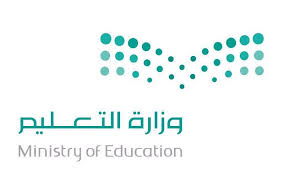       وزارة التعليم  	                                                                                 درجة الأمتحان :- 40درجةإدارة التعليم بمنطقة نجران                                                                            المادة :- دراسات اسلاميةمدرسة الشرفة المتوسطة للبنات                                                                       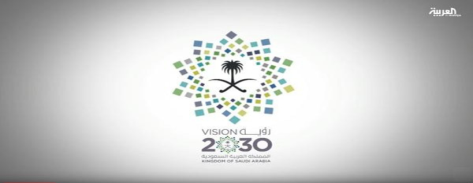     اسم الطالبة   رقم الجلوساختبار الفصل الدراسي الأول للصف الثاني المتوسط  - لمادة الدراسات الاسلامية                              الدورالأول  للعام الدراسي 1443الســؤال الأول:أ-صلي العمود (أ) بما يناسبه من معاني الكلمات التالية في عمود (ب)ب- ضعي االمصطلح المناسب في الفراغ المناسب :   (الإيمان-زكاة الفطر -الملائكه- الرياء -الصيام– الفقراء-الزكاة) 1-.................قول باللسان واعتقاد بالقلب وعمل بالجوارح.2- ...............إظهار الشخص العبادة بقصد أن يراها الناس.3-................. عالم غيبي خلقهم الله من نور.4-................. حق واجب شرعاً في أموال محدده لطائفة مخصوصه.5-................هم الذين لا يجدون كفايتهم الأساسية من المسكن والمطعم والملبس.6-................هي الصدقه الواجبه في ختام شهر رمضان.7-................التعبد لله بالإمساك عن المفطرات من طلوع الفجر إلى الغروب السؤال الثاني:                                                          أ-اختاري الإجابة الصحيحة من بين الأقواس:1- من الأموال التي تجب فيها الزكاة:أ-المنزل                 ب-الجوال الخاص                       ج-الفضة2-نصاب الحبوب والثمار:   أ-كيلو                       ب- 2كيلو                              ج- 5 أوسق3- من صلى الصبح في جماعة فكأنما صلى:أ-الليل كله                      ب- نصف ليله                     ج- ليله ونصف4- نصاب الذهب: أ-85                      ب-88 غراماً                            ج-75 غراماً5-المقدار الواجب في زكاة عروض التجارة:أ-ثلث العشر                ب-لا زكاة فيها                         ج-ربع العشر6-نصاب الغنم:أ- خمس من الغنم           ب-سبعون من الغنم                  ج- أربعون من الغنم   7-من أمثلة شعب الإيمان المتعلقة بالقلب هي:أ-الاستغفار                        ب-الإخلاص                               ج-الصلاة     8-تزوج عثمان رضي الله عنه ابنتي الرسول:أ- رقيه وأم كلثوم               ب-رقيه وفاطمة                    ج-فاطمة وأم كلثوم                      8-أفضل شعب الإيمان هي:أ-لا إله إلا الله                  ب-إماطة الأذى عن الطريق               ج- الحياء9- أول من جهر بالقرآن:أ-حكيم بن حزام               ب-عبد الله بن مسعود         ج- معاوية بن أبي سفيان10- أكثر نبي غلا فيه قومه هو:أ- موسى                     ب-عيسى                        ج-محمد11- من يُحدث في الدين ما ليس فيه:أ-مُبتدع                       ب- مُشرك                          ج-مُتبِع12- بُينت مقادير الزكاة في السنة:أ-الأولى للهجرة            ب- الثانية للهجرة                ج- الرابعة للهجرة13-يُعد حافظ الأمه:أ-أبو هريره              ب-سعد بن معاذ                     ج-معاويه بن ابي سفيان14- خلق يبعث على فعل الحسن وترك القبيح: أ-الحياء                 ب-الايمان                             ج- الرجاء15-من صفات الآلهه الباطله:أ-لايملكون لأنفسهم نفعاً ولا ضراً     ب-السمع الواسع       ج-القدره على الخلق16- حكم أخذ الأجرة على الأعمال الصالحة:أ-جائز                         ب-محرم                          ج-لا يجوز17-ينزل عيسى في اخر الزمان ويحكم بشريعة النبي:أ- محمد                   ب-عيسى                              ج-موسى18-من أمثلة شعب الإيمان المتعلقة باقول اللسان هي:أ-إكرام الضيف              ب-الدعاء                        ج-الإيمان باليوم الاخر19- الذي اخلص عبادته لله وتمسك بالسنه  يسمىأ-متبع                             ب- مبتدع                         ج-مشرك20-الاعتماد على الله وحده لا شريك له في جميع الامور الدينية والدنيوية يُراد بهأ-التوكل                           ب-الخوف                         ج-الرجالسؤال الثالث:أ-أكملي الفراغات التالية بما يناسبها:1-من أمثلة الرياء:.....................................و.............................................2-من دلائل استحقاق الله للعبادة:.....................................و.............................................3- من صفات المؤمنين:.....................................و.............................................
4- من الأعمال الصالحة الموصلة للجنة:........................................و........................................5-من الأصناف الثمانيه المستحقين للزكاه: .....................................و.............................................                                                                             تمنياتي لكم بالتوفيق      السؤالالدرجة رقماالدرجة كتابةاسم المصححة اسم المراجعة        اسم  المدققة      الأول     الثاني    الثالث    المجموع1الأميينالمؤمن التقي2الوليالعرب الذين لا يقرؤون وليس لديهم كتاب3الأثماندم أحمر غليظ يعلق في الرحم4علقهالاذان5المشركهي التي ترعى طوال العام او بعضه6التهجيرالذهب والفضة والأوراق النقدية7النداءهو الذي عبد الله وعبد معه غيره8سائمهالتبكير